Wiggenhall St Mary Magdalen Parish CouncilI hereby give you notice that an Ordinary Meeting of the above named Parish Council will be held at Wiggenhall St Mary Magdalen Village Hall on 10 October 2019 at 7.30 pm.  All members of the Council are hereby summoned to attend for the purpose of considering and resolving upon the business to be transacted at the Meeting as set out hereunder.  The meeting will be open to the public unless the Council otherwise direct.10 minutes will be allowed during the meeting for members of the public to raise points of concern on agenda items.AgendaReceive apologies for absence Confirm as a correct record the minutes of the meetings of the Council held 12 September. Draft minutes previously circulatedAccept declarations of interest and dispensation requests on agenda itemsAgree meeting be adjourned to allow members of the public to speakResolve to accept application for co-option to Parish CouncilMatters arising not covered elsewhere on the agenda (for information only)Correspondence (for information only)Highwaysa	Receive reports of highways issues including lighting and public footpathsb	Update on Trod Receive Reports (for information only)Review Standing Orders including to consider removal/amendment to 5jix, 5jx,5jxi, 5jxii, 5jxiiiParish Council website – consider its use by private individuals and village organisationsNorfolk Minerals and Waste Local Plan – preferred Options Consultation - commentResolve which tender to accept fora	Playing field maintenanceb	Cemetery and pound area maintenance Decide what, if any, comment to be sent concerning consultation on division boundaries for Norfolk County CouncilPaddocks – agree which plots to be advertised for letting for 2020 onwardsPlanning - Consider applications receivedFinancea  	Resolve to accept monthly accounts and bank reconciliation to 30 September 2019b		Resolve to purchase chippings for war memorial surroundc		Resolve to pay schedule of paymentsCouncillors’ concerns and agenda items for next meeting –information only Agree meeting be adjourned for Public Speaking.Confirm date of next meeting – due to apologies given consider changing meeting from 14 			November 2019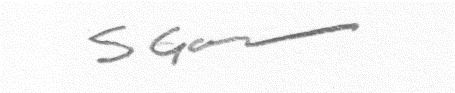 	4 October 2019